Протокол № 307заседания ПравленияСаморегулируемой организации аудиторовАССОЦИАЦИЯ «СОДРУЖЕСТВО» (СРО ААС)г. Москва 			                             			                    28 марта 2017 годГолосовали:Члены Правления СРО ААС:Ананьев И.В., Бородина Н.В., Бутовский В.В., Голенко В.С., Желтяков Д.В., Жуков С.П., Кобозева Н.В., Константинова И.Г., Кромин А.Ю., Кузнецов А.П., Лимаренко Д.Н., Малофеева Н.А., Мелентьева В.И., Михайлович Т.Н., Мухарева Е.В., Носова О.А., Рукин В.В., Рыбенко Г.А., Селезнев А.В., Старовойтова Е.В., Степанова С.И., Сюткина М.Г., Филипьев Д.Ю., Чая В.Т., Чепик Н.А., Черкасова Н.В., Шеремет А.Д., Щепотьев А.В.Итого в голосовании на заседании Правления СРО ААС приняло участие 28 из 47 человек, что составляет 60% голосов, кворум для принятия решений имеется.Форма заседания Правления СРО ААС – заочная.Документы, содержащие сведения о голосовании членов Правления СРО ААС, принимались до 28 марта 2017 года.ПОВЕСТКА ДНЯ:О приеме в члены СРО ААС.О смене статуса члена СРО ААС.Об отмене решения Правления СРО ААС.О приостановлении членства в СРО ААС.О прекращении членства в СРО ААС.Решили: утвердить повестку дня заседания Правления СРО ААС.Решение принято единогласноПо первому вопросуО приеме в члены СРО ААСРешили:1.1. Принять в члены СРО ААС 91 аудитора:Абросимова Наталия Александровна, Белгородская областьАнисова Татьяна Леонидовна, Новгородская областьАношкин Сергей Александрович, Ульяновская областьАнтонова Светлана Анатольевна, Республика ТатарстанАрхипова Оксана Михайловна, г. МоскваБахтерева Надежда Ильинична, Краснодарский крайБелокурая Любовь Николаевна, Краснодарский крайБровчук Григорий Николаевич, Республика БашкортостанБулавинов Владимир Иванович, Ставропольский крайБулавинова Татьяна Олеговна, Ставропольский крайБыкова Надежда Евгеньевна, г. Санкт-ПетербургВалеев Рустем Робертович, Республика БашкортостанВойченко Екатерина Сергеевна, г. МоскваВойченко Татьяна Николаевна, г. МоскваГамарник Николай Григорьевич, Московская областьГарбузов Александр Дмитриевич, Белгородская областьГурьева Александра Иннокентьевна, Республика Саха (Якутия)Гурьянова Татьяна Викторовна, Самарская областьГутенев Александр Михайлович, Белгородская областьДанова Марина Владимировна, Московская областьДубкова Светлана Юрьевна, Московская областьЕвдокимов Дмитрий Николаевич, Свердловская областьЕзов Владимир Викторович, г. МоскваЕлисеева Светлана Викторовна, Новосибирская областьЗарубина Анастасия Андреевна, Тюменская областьЗубарева Елена Павловна, г. МоскваИванченко Галина Геннадьевна, Челябинская областьИвлева Евгения Сергеевна, г. МоскваКалашникова Наталья Александровна, Ростовская областьКарнапольцева Наталья Николаевна, Республика БурятияКирчанова Елена Олеговна, г. МоскваКирьянова Марина Николаевна, Ростовская областьКисарина Тамара Михайловна, Забайкальский крайКиселев Анатолий Николаевич, г. МоскваКлочкова Оксана Владимировна, Забайкальский крайКозлова Юлия Александровна, Новгородская областьКолючая Татьяна Владимировна, Воронежская областьКоролева Мария Борисовна, г. МоскваКузнецова Елена Владимировна, Республика БашкортостанКузнецова Любовь Николаевна, Воронежская областьКузьмин Владимир Игоревич, г. МоскваКуклина Любовь Алексеевна, Забайкальский крайКуликова Ирина Григорьевна, Хабаровский крайКурдаева Светлана Валерьевна, г. МоскваЛевина Виктория Юрьевна, Приморский крайЛевченко Елена Сергеевна, Московская областьЛивенцова Анна Викторовна, Ленинградская областьЛисицкий Артем Юрьевич, Московская областьЛях Наталья Александровна, г. Санкт-ПетербургМакарова Ольга Владимировна, Челябинская областьМараховская Юлия Евгеньевна, Московская областьМедведева Лидия Петровна, Ставропольский крайМельникова Евгения Александровна, г. МоскваМенчинская Яна Эдуардовна, г. МоскваМихайлов Петр Михайлович, Свердловская областьМорозова Ольга Валерьевна, Калининградская областьМулычкина Надежда Алексеевна, Забайкальский крайНазаренко Наталья Леонидовна, Республика БашкортостанПавельев Василий Михайлович, Московская областьПантелиди Юрий Христофорович, Тюменская областьПархачева Елена Николаевна, г. Санкт-ПетербургПетрова Наталья Михайловна, Краснодарский крайПлотникова Наталья Валерьевна, г. МоскваПлотникова Татьяна Николаевна, г. МоскваРамаева Талия Фяритовна, Московская областьРахманова Елена Анатольевна, г. МоскваРогова Елена Радионовна, г. МоскваРыбалко Елена Юрьевна, Челябинская областьСаватьева Ольга Анатольевна, Красноярский крайСавельева Светлана Николаевна, Новгородская областьСавинова Татьяна Львовна, Челябинская областьСавостьянов Владимир Федорович, г. МоскваСавостьянова Светлана Альбертовна, г. МоскваСайдашев Мегсум Минетуллович, Чувашская республикаСаликова Ирина Анатольевна, Воронежская областьСвешникова Анна Юрьевна, г. МоскваСеверикова Ирина Владимировна, г. Санкт-ПетербургСкрынникова Мария Владиславовна, г. МоскваСмирнова Елена Викторовна, Московская областьСошина Елена Васильевна, г. Санкт-ПетербургСысоева Людмила Викторовна, Самарская областьТарасова Елена Павловна, г. МоскваТогузбаева Светлана Николаевна, Ростовская областьТрещина Анна Вениаминовна, г. МоскваТрофименко Алла Геннадьевна, г. Санкт-ПетербургУсенко Дмитрий Сергеевич, Свердловская областьУскова Неанила Леонидовна, Красноярский крайФилатова Инна Владимировна, Приморский крайХаритонова Екатерина Николаевна, Московская областьХаритонова Наталия Анатольевна, Московская областьШирокова Евгения Викторовна, г. Москва.	1.2. Принять в члены СРО ААС 2 индивидуальных аудиторов:ИП Кадырова Гульнара Зыевна, Республика Татарстан;ИП Котова Марина Владимировна, Краснодарский край.1.3. Принять в члены СРО ААС 2 аудиторские организации:ООО «Комплаенс-Аудит», г. Санкт-Петербург;ООО «Консалтинговый Центр «Экономика-Анализ-Учет-Новые технологии и Право», г. Санкт-Петербург.Решение принято единогласноПо второму вопросуО смене статуса члена СРО ААС Решили:2.1. Сменить статус члена СРО ААС со статуса аудитора на статус ИП 3 аудиторам.Решение принято единогласноПо третьему вопросуОб отмене решения Правления СРО ААСРешили:3.1. Отменить решение Правление СРО ААС аннулировать квалификационный аттестат аудитора в связи с неосуществлением аудиторской деятельности в течение 3-х последовательных календарных лет и прекратить членство в СРО ААС по рекомендации ДК СРО ААС в связи с технической ошибкой 1 аудитора.Решение принято большинством голосов По четвертому вопросуО приостановлении членства в СРО ААСРешили:4.1. Приостановить членство в СРО ААС на срок до устранения нарушения, но не более 180 календарных дней, по рекомендации ДК СРО ААС в связи с неосуществлением аудиторской деятельности в течение 3-х последовательных календарных лет 1 аудитора;4.2. Приостановить членство в СРО ААС по Предписанию Управления Федерального казначейства по Московской области на срок 90 календарных дней 1 аудиторской организации.Решение принято большинством голосовПо пятому вопросуО прекращении членства в СРО ААС Решили:5.1. Прекратить членство в СРО ААС на основании поданного заявления 4 аудиторов;5.2. Прекратить членство в СРО ААС на основании поданного заявления 1 индивидуального аудитора;5.3. Прекратить членство в СРО ААС на основании поданного заявления 1 аудиторской организации.Решение принято единогласноПодсчет голосов проводился секретарем заседания Правления СРО ААС Носовой О.А.Подписи:Председатель Правления СРО ААС ______________________ А.Д. ШереметСекретарь Правления СРО ААС      ______________________ О.А. Носова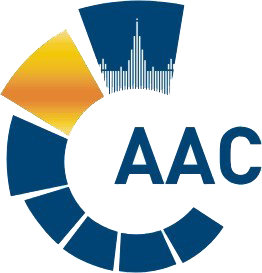 САМОРЕГУЛИРУЕМАЯ ОРГАНИЗАЦИЯ АУДИТОРОВАССОЦИАЦИЯ «СОДРУЖЕСТВО» 
член Международной Федерации Бухгалтеров (IFAC)(ОГРН 1097799010870, ИНН 7729440813, КПП 772901001) 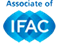 119192, г. Москва, Мичуринский проспект, дом 21, корпус 4. т: +7 (495) 734-22-22, ф: +7 (495) 734-04-22, www.auditor-sro.org, info@auditor-sro.org 